Протокол заседания № 02 (12-01-15)Судейского комитетаФедерации Хоккея г. Владивостокаг. Владивосток, Ледовая арена «Полюс»         					                   12 января 2015 Повестка заседания:Присутствовали члены Судейского комитета ФХВ в составе:Решения участников собрания по вопросам повестки дня:Ответственный секретарь Федерации Хоккея Владивостока:Киселенко Юрий Алексеевич __________________________ Дата составления протокола: 12 января 2015 г.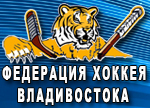 Федерация Хоккея города ВладивостокаЮр. адрес: г. Владивосток, Партизанский пр-т, 13аТелефон:   +7-914-688-8881 – Президент ФХВ                   +7-908-449-7409 – Вице-президент ФХВ                   +7-902-557-7273 – Главный судья ФХВ                   +7-924-242-7072 – Ответственный секретарь ФХВОфициальный сайт: www.primorye-hockey.ru, e-mail: vladivostok-hockey@mail.ru  1.Претензия команды «Вектор» по матчу # 74, состоявшемуся 25.12.2014г.между командами «Вектор» и «Метеор».Нарушение командой «Метеор» статьи 5.2 пункта 7 Регламента проведения Открытого Чемпионата и Первенства г.Владивостока по хоккею с шайбой среди мужских любительских команд Сезон 2014-2015№ФИОДолжность1Кузнецов С.В.Главный судья соревнований Федерации Хоккея Владивостока2Васильев И.С.Главный судья3Сорокин И.Ю.Президент Федерации Хоккея Владивостока4Зеленин О.В.Вице-президент Федерации Хоккея Владивостока51.Обсуждаемый Комитетом вопрос:В состоявшемся матче в состав команды «Метеор» входили следующие игроки:Боев Сергей, Шишлаков Михаил, Семенов Кирилл, Добрый Семен, 2(два) брата Зазуля и другие игроки с 2001 г.р. по 1990 г.р.Решение Судейского комитета:За нарушение Статьи 5.2 Регламента «Квалификационные требования к составам команд» и в соответствии с требованиями Статьи 4.2, п.5 «Система начисления очков в Регулярном Сезоне» и Статьи 5.3 «Нарушение требований к составам Команд» Регла-мента проведения Открытого Чемпионата и Первенства г. Владивостока по хоккею сшайбой среди мужских любительских команд, сезон 2014-2015 гг.команде «Метеор» засчитать техническое поражение со счётом 0:5.